Паспорт урока математики в 6 классеТехнологическая карта хода урокаТема урока:Сравнение чисел.УчительМилёшина Ирина ВладимировнаОбразовательная цельФормирование  познавательной культуры учащихся путём совершенствования системы усвоения учащимися базовых знаний, умений и навыков.Планируемые образовательные результатыПо окончании изучения темы ученик:ЛР-1:  включается в работуЛР-2: точно, грамотно излагает свои мыслиЛР-3: проявлять инициативу, находчивость и активность при выполнении заданий.ПУД-1:  сравнивает  на основе самостоятельного выбора основания и критериев сравненияПУД-2: строит логические рассужденияПУД-3: устанавливает причинно-следственные связиКУД-1: ставит вопросы, обращается за помощьюКУД-2: проявляет активность во взаимодействии для решения коммуникативных задачКУД-3: формулирует свои затрудненияРУД-1: осуществляет  самоконтрольРУД-2: определяет учебную цельРУД-3: демонстрирует работу по алгоритмуПР-1: ориентируется в правилахПР-2: использует правила при решении задачПР-3: решает задачиПрограммные требования к образовательным результатам раздел  «Рациональные числа»Ученик научиться:сравнивать положительные и отрицательные числа, отрицательные числа, положительные и отрицательные числа с нулём.Ученик получит возможность научиться:решать задачи  повышенного уровня  на сравнение рациональных чисел.Программное содержаниеПравила сравнения  положительных и отрицательных чисел, отрицательных чисел, положительных  и отрицательных чисел с нулём.Мировоззренческая идеяЧем больше я знаю, тем больше умею.Целостно-смысловые ориентирыНаука, коммуникация, познание, общение.План изучения учебного материалаРасположение положительных и отрицательных чисел на координатной прямой.Правило сравнения положительных и отрицательных чисел.Сравнение положительного числа и нуля, сравнение отрицательного числа и нуляПравило сравнения отрицательных чисел.Решение задач.Основные понятияПоложительные и отрицательные числа, координатная прямая. Сравнение чисел.ФормулыПравилаПравила сравнения положительных и отрицательных чисел, отрицательных чисел,  положительного числа и нуля, отрицательного числа и нуля.Тип урокаИзучение нового материала.Форма урокаКомбинированный урокОбразовательная технологияТехнология развивающего обученияОснащение урокаКомпьютерыМизансценаТрадиционная Предварительная подготовкаНе требуетсяДомашнее заданиеПрочитать п.33. Запомнить правила сравнения чисел. Выполнить № 930, 932, 958. По желанию выполнить № 951. Деятельность учителяДеятельность уч-сяДеятельность уч-сяПОРОРГАНИЗАЦИОННЫЙ МОМЕНТ (3 мин.)ОРГАНИЗАЦИОННЫЙ МОМЕНТ (3 мин.)ОРГАНИЗАЦИОННЫЙ МОМЕНТ (3 мин.)ОРГАНИЗАЦИОННЫЙ МОМЕНТ (3 мин.)      Приветствует учащихся.Девиз нашего урока. Чем больше я знаю, тем больше умею.Обсуждает с учащимися девиз урока.Настраивает учеников на урок.      Приветствует учащихся.Девиз нашего урока. Чем больше я знаю, тем больше умею.Обсуждает с учащимися девиз урока.Настраивает учеников на урок.Высказывают своё мнение.ЛР-1ЛР-2ПОСТАНОВКА УЧЕБНОЙ ЗАДАЧИ (7мин.)ПОСТАНОВКА УЧЕБНОЙ ЗАДАЧИ (7мин.)ПОСТАНОВКА УЧЕБНОЙ ЗАДАЧИ (7мин.)ПОСТАНОВКА УЧЕБНОЙ ЗАДАЧИ (7мин.)Организует повторение пройденного материала.-Какие числа начали изучать? –Приведите примеры положительных чисел. -Приведите примеры отрицательных чисел.– Чем отличаются друг от друга положительные и отрицательные числа?  -Выполняем задания  карточки№ 1 :1. Из чисел 17; -9,2; 0; 51; -51 выпишите:а) положительные числа;( У кого записаны другие числа?)б) отрицательные числа;(У кого записаны такие же числа?)в) число, которое не относится ни к положительным, ни к отрицательным.(Кто согласен, поднимите руки.)2.Запишите координаты отмеченных точек.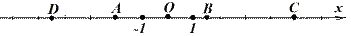 Проверяем устно. Кто не согласен с ответом? 3.Истинно или ложноа) число -8 лежит левее нуля;б) число 15 лежит правее числа – 10;в) число -18 лежит правее числа -10;г) число 13 расположено ближе к нулю, чем число 15.4.Найдите модули чисел:  -17, 0, 17Обращает внимание: Положительные числа располагаются на координатной прямой правее нуля, а отрицательные левее.Устно: Сравните:75 и 72;13,7 и 8,6; и ;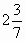 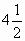 12,3 и 12,29;-9 и 8; -12 и 0; -7 и -3.Обсуждает с учениками тему, цели и задачи урока.- Почему вы не можете сравнить последние пары чисел?- Как называются эти числа?- Знаете ли вы правила сравнения этих чисел?- Будем учиться их сравнивать?- Какие же цели вы поставите перед собой на уроке? (спросить каждого).-Значит, тема нашего урока …В тетрадях запишите: 21 февраля, классная работа.Записывает на доске тему урока.Организует повторение пройденного материала.-Какие числа начали изучать? –Приведите примеры положительных чисел. -Приведите примеры отрицательных чисел.– Чем отличаются друг от друга положительные и отрицательные числа?  -Выполняем задания  карточки№ 1 :1. Из чисел 17; -9,2; 0; 51; -51 выпишите:а) положительные числа;( У кого записаны другие числа?)б) отрицательные числа;(У кого записаны такие же числа?)в) число, которое не относится ни к положительным, ни к отрицательным.(Кто согласен, поднимите руки.)2.Запишите координаты отмеченных точек.Проверяем устно. Кто не согласен с ответом? 3.Истинно или ложноа) число -8 лежит левее нуля;б) число 15 лежит правее числа – 10;в) число -18 лежит правее числа -10;г) число 13 расположено ближе к нулю, чем число 15.4.Найдите модули чисел:  -17, 0, 17Обращает внимание: Положительные числа располагаются на координатной прямой правее нуля, а отрицательные левее.Устно: Сравните:75 и 72;13,7 и 8,6; и ;12,3 и 12,29;-9 и 8; -12 и 0; -7 и -3.Обсуждает с учениками тему, цели и задачи урока.- Почему вы не можете сравнить последние пары чисел?- Как называются эти числа?- Знаете ли вы правила сравнения этих чисел?- Будем учиться их сравнивать?- Какие же цели вы поставите перед собой на уроке? (спросить каждого).-Значит, тема нашего урока …В тетрадях запишите: 21 февраля, классная работа.Записывает на доске тему урока.Отвечают на вопросы, приводят примеры, выполняют с/р, проверяют устно.Встречают новый тип задания, испытывают затруднение.Формулируют тему урока и ставят цельЛР-2ЛР-3РУД-1ПР-3РУД-2ОТКРЫТИЕ НОВЫХ ЗНАНИЙ (12 мин.)ОТКРЫТИЕ НОВЫХ ЗНАНИЙ (12 мин.)ОТКРЫТИЕ НОВЫХ ЗНАНИЙ (12 мин.)ОТКРЫТИЕ НОВЫХ ЗНАНИЙ (12 мин.)Решить последний пример поможет нам координатная прямая. Что можно сказать о взаимном расположении на координатной прямой   чисел 75 и 72? Сделайте вывод о расположении больших положительных чисел и меньших положительных чисел на координатной прямой.Правило на доске.Предлагает задания для работы в парах. Карточка №2. 1, 2 пара: В тетрадях начертите координатную прямую, 1)отметьте два положительных числа1)отметьте  одно положительное число и одно отрицательное число. Сравните и сделайте вывод.2)Отрицательное число и нуль. Сравните и сделайте вывод.3)Положительное число и нуль. Сравните и сделайте вывод.4)два отрицательных числа. Сравните и сделайте вывод.2 пара: Найти в интернете правила сравнения чисел:положительного и отрицательного  чисел;положительного числа и нуля;отрицательного числа и нуля;двух отрицательных чисел.3, 4 пара: Прочитать  в учебнике на стр 201 правила сравнения чисел и в предложенных предложениях  вставить пропущенные слова:Любое ____________________ число больше любого ___________________________ числа.Из двух отрицательных чисел _____________то, модуль которого ______________________.Любое отрицательное число _____________ нуляЛюбое положительное число ____________ нуля.Теперь вы сможете сравнить последние пары чисел и объяснить почему. Предлагает  учащимся сформулировать правило сравнения рациональных чисел .Предлагает  учащимся привести примеры. Решить последний пример поможет нам координатная прямая. Что можно сказать о взаимном расположении на координатной прямой   чисел 75 и 72? Сделайте вывод о расположении больших положительных чисел и меньших положительных чисел на координатной прямой.Правило на доске.Предлагает задания для работы в парах. Карточка №2. 1, 2 пара: В тетрадях начертите координатную прямую, 1)отметьте два положительных числа1)отметьте  одно положительное число и одно отрицательное число. Сравните и сделайте вывод.2)Отрицательное число и нуль. Сравните и сделайте вывод.3)Положительное число и нуль. Сравните и сделайте вывод.4)два отрицательных числа. Сравните и сделайте вывод.2 пара: Найти в интернете правила сравнения чисел:положительного и отрицательного  чисел;положительного числа и нуля;отрицательного числа и нуля;двух отрицательных чисел.3, 4 пара: Прочитать  в учебнике на стр 201 правила сравнения чисел и в предложенных предложениях  вставить пропущенные слова:Любое ____________________ число больше любого ___________________________ числа.Из двух отрицательных чисел _____________то, модуль которого ______________________.Любое отрицательное число _____________ нуляЛюбое положительное число ____________ нуля.Теперь вы сможете сравнить последние пары чисел и объяснить почему. Предлагает  учащимся сформулировать правило сравнения рациональных чисел .Предлагает  учащимся привести примеры. Рассуждают, используя координатную прямую, делают вывод о расположении положительных чисел на прямой и их сравнении; проводят аналогию с отрицательными числами, делают вывод.Формулируют правила сравнения рациональных чисел.Приводят примеры. ЛР-1ЛР-2ЛР-3ПУД-1ПУД-2ПУД-3КУД-1КУД-2ПРИМЕНЕНИЕ НОВЫХ ЗНАНИЙ (15 мин.)ПРИМЕНЕНИЕ НОВЫХ ЗНАНИЙ (15 мин.)ПРИМЕНЕНИЕ НОВЫХ ЗНАНИЙ (15 мин.)ПРИМЕНЕНИЕ НОВЫХ ЗНАНИЙ (15 мин.)Откройте учебники и еще раз прочитайте правило сравнения чисел, проговорите друг другу правила  в парах.-Выполним  № 929, 931. Какие правила будем применять для сравнения данных чисел? Физкультминутка.-№ 933 пользуясь таблицей расположить вещества в порядке  возрастания температуры их кипения;Карточка №3-назвать горы сначала в порядке убывания их высоты над уровнем Мирового океана, - назвать моря  сначала в порядке возрастания их глубины. (межпредметная связь)Для того, чтобы закрепить правила выполнить самостоятельно задания из электронной тетради № 321, 323. 325. Есть ли вопросы?(Дополнительные задания. Сейчас мы с вами можем решить более сложные задания № 945 ( задания с ОГЭ) и № 950(задача на догадку)Предлагает тест для самостоятельной работы:-А сейчас каждый проверит себя, насколько он понял правило сравнения чисел. Запишите ответы в строчку.1) Из двух рациональных чисел больше то, которое на координатной прямой расположено -  а) правее;   б) левее.2) Из двух рациональных чисел меньше то, которое на координатной прямой расположено -  а) правее;   б) левее. 3) Какое из данных чисел 0, -13, 11, -6 меньше?     а) 0;             б) -13;             в )11;         г) -6.4) Какое из данных чисел -5, -9, -17, -121 больше?     а) -5;             б) -9;               в )-17;        г) -121.5) Запишите числа -5, 0, 11, - 2 в порядке возрастания.    а)-5;-2; 0,11;          б) 11,-5; 0;-2Ключ к тесту: аббаа. «5»- верно 5 заданий                                     «4»- верно 4 задания                                     «3» - верно 3 заданияОткройте учебники и еще раз прочитайте правило сравнения чисел, проговорите друг другу правила  в парах.-Выполним  № 929, 931. Какие правила будем применять для сравнения данных чисел? Физкультминутка.-№ 933 пользуясь таблицей расположить вещества в порядке  возрастания температуры их кипения;Карточка №3-назвать горы сначала в порядке убывания их высоты над уровнем Мирового океана, - назвать моря  сначала в порядке возрастания их глубины. (межпредметная связь)Для того, чтобы закрепить правила выполнить самостоятельно задания из электронной тетради № 321, 323. 325. Есть ли вопросы?(Дополнительные задания. Сейчас мы с вами можем решить более сложные задания № 945 ( задания с ОГЭ) и № 950(задача на догадку)Предлагает тест для самостоятельной работы:-А сейчас каждый проверит себя, насколько он понял правило сравнения чисел. Запишите ответы в строчку.1) Из двух рациональных чисел больше то, которое на координатной прямой расположено -  а) правее;   б) левее.2) Из двух рациональных чисел меньше то, которое на координатной прямой расположено -  а) правее;   б) левее. 3) Какое из данных чисел 0, -13, 11, -6 меньше?     а) 0;             б) -13;             в )11;         г) -6.4) Какое из данных чисел -5, -9, -17, -121 больше?     а) -5;             б) -9;               в )-17;        г) -121.5) Запишите числа -5, 0, 11, - 2 в порядке возрастания.    а)-5;-2; 0,11;          б) 11,-5; 0;-2Ключ к тесту: аббаа. «5»- верно 5 заданий                                     «4»- верно 4 задания                                     «3» - верно 3 заданияЧитают текст в учебнике и проговаривают  правило сравнения  чисел в парах.Решают и обсуждают решение.По цепочке записывают сравнение на доске.Выполняют упражнения.Решают задачи.Работают самостоятельно.Выполняют упражнения.Обдумывают решение. Решают и обсуждают решение .Решают самостоятельно, проверяют.Оценивают свою работу.КУД-2РУД-1РУД-3ПР-1ПР-2ПР-3КУД-1ЛР-2ПОДВЕДЕНИЕ ИТОГОВ УРОКА (3 мин.)ПОДВЕДЕНИЕ ИТОГОВ УРОКА (3 мин.)ПОДВЕДЕНИЕ ИТОГОВ УРОКА (3 мин.)ПОДВЕДЕНИЕ ИТОГОВ УРОКА (3 мин.)Подведем итоги урока:Я предлагаю вам закончить предложения:«Сегодня на урокеЯ повторил …Я закрепил…Я узнал… (больше?)Я научился…» ( и умею больше?)Что вызвало  затруднение?Домашнее задание: Прочитать п.33. Выучить правила сравнения чисел. Выполнить № 930, 932, Индивидуальное домашнее задание.№ 958. № 951.-перечисляет учащихся. Подведем итоги урока:Я предлагаю вам закончить предложения:«Сегодня на урокеЯ повторил …Я закрепил…Я узнал… (больше?)Я научился…» ( и умею больше?)Что вызвало  затруднение?Домашнее задание: Прочитать п.33. Выучить правила сравнения чисел. Выполнить № 930, 932, Индивидуальное домашнее задание.№ 958. № 951.-перечисляет учащихся. Заканчивают предложения.Подводят итоги урока.Оценки выставляют за тест.Записывают домашнее задание.КУД-3КУД-2ЛР-2